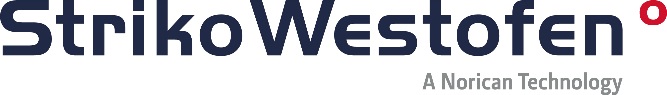 Press informationStrikoWestofen GmbH, Hohe Straße 14, 51643 Gummersbach, GermanyReprint free of charge. Please send a copy and any inquiries to: dako pr, Manforter Straße 133, 51373 Leverkusen, Germany Tel.: +49 (0)2 14 / 20 69 1-011/17-09StrikoWestofen (Gummersbach)Euroguss 2018: The Stage is Set (High Up)StrikoWestofen at Euroguss 2018: Industry 4.0 in light metal foundriesSelf-optimising, automated, safe and clean: that’s how StrikoWestofen sees the foundry of the future. The industrial furnace manufacturer will be presenting this vision at Euroguss 2018 in Nuremberg, Germany, from 16 to 18 January. Innovations as well as proven technologies for light metal foundries can be found at booth 714 in hall 7.Visitors to StrikoWestofen’s stand will see latest innovations as well as proven high-end furnace technology. For a look ahead at emerging challenges and opportunities around Industry 4.0, they will be creating a 360-degree panorama experience. Designed to make future technology tangible today, the 360-degree video experience gives a preview of the foundry of the future in a spectacular setting - four meters above ground. The future, todayIndustry 4.0 brings with it new demands for manufacturing companies – including light metal foundries. “Key enabling technologies such as machine-to-machine (M2M) communication or remote maintenance via VPN have been in use for some time. Now customer enquiries about these technologies are starting to increase,” explains Theodor van der Hoeven, our Head of Research and Development. On a joint journey towards the “smart foundry” of the future, the brand StrikoWestofen will be supporting its customers with a whole range of new technologies. Foundry experts attending Euroguss will be able to get a flavour of these technologies at the StrikoWestofen stand. In addition, visitors can get hands-on with the optimised transport system “Schnorkle 2.0”, with its improved heating technology and extended safety features.Peer-to-peer conversations"Despite or rather because of the digitization, we want to stay in constant dialogue with our customers. Euroguss is a great opportunity to discuss things from expert to expert. It is our goal to always support our customers in their processes – but that's especially true in light of the emerging challenges around Industry 4.0", van der Hoeven explains.Industry 4.0 is not just the focus of StrikoWestofen’s presence at Euroguss – it is also at the heart of their R&D efforts. Thanks to the sharing of process-independent enabling technologies, van der Hoeven says, they will benefit from the recent merger under the umbrella of the Norican Group (Taastrup, Denmark). The exchange of knowledge across the group will lead to an intensification of technological progress for all brands involved, allowing investments into technological systems that would previously have been impossible. Van der Hoeven’s prediction: “In the foundry of the future, human beings will have more of a supervisory function. They will define production and quality targets, monitor production and perform scheduled maintenance. All other activities will be automated with the help of Industry 4.0 and robots and carried out in a self-optimising fashion.”StrikoWestofen, complete with “Schnorkle 2.0” and 360-degree experience, will be in hall 7 at booth 714.About StrikoWestofen:Since 2017 StrikoWestofen has been part of the Norican Group, a world-leading provider of technologies for forming and processing metal parts. The Group is home to four leading globally active brands: DISA, ItalpresseGauss, StrikoWestofen and Wheelabrator. Together, they offer a broad spectrum of technological solutions for customers from a wide range of industries including the automotive and aerospace sectors as well as the foundry and aluminium sectors. They do this using a global network of engineering expertise, manufacturing capacity and local service support.Caption[17-09 Visions of Industry 4.0]Industrial furnace manufacturer StrikoWestofen showcases high end furnace technologies and its visions for the foundry of the future in hall 7, booth 714 at the “Euroguss 2018”. Image: StrikoWestofen.If you have any inquiries please contact:StrikoWestofenKatharina SeidlerTel.: +49 (0)22 61 – 70 91 108Fax: +49 (0)22 61 – 70 91 51 08Mail: katharina.seidller@noricangroup.com dako pr corporate communicationsSina ThiemickeTel.: +49 (0)2 14 – 20 69 1-0Fax: +49 (0)2 14 – 20 69 1-50Mail: s.thiemicke@dako-pr.de